Запомните известные памятники архитектуры и краткую информацию о них.1.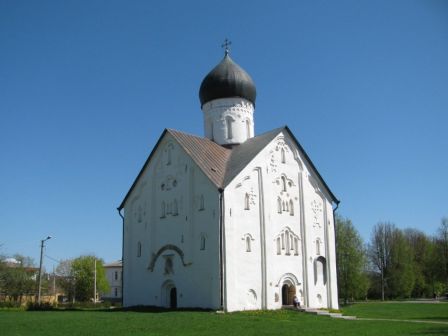 Церковь Спаса Преображения на Ильине. Новгород. 1374.При Дмитрии Донском.В нём сохранились фрески Феофана Грека.4.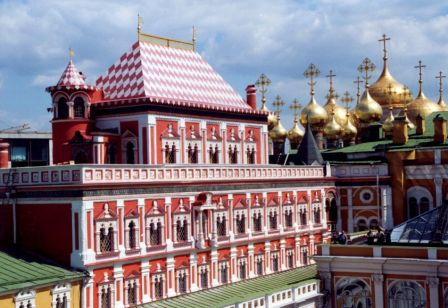 Теремной дворец. Московский Кремль. 1635-1637 г.Построен при Михаиле Романове.Архитекторы: Бажен Огурцов и др.Это первые каменные покои в царском дворце, предназначенные для повседневной жизни, а не приёмов.Роспись покоев проводилась под руководством Ф. Ушакова.7.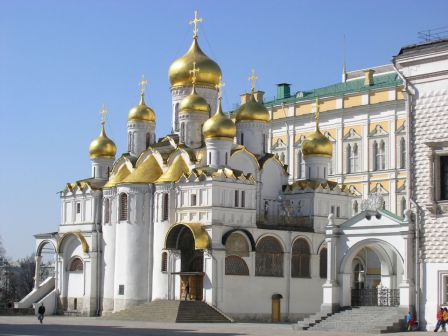 Благовещенский собор Московского Кремля.1489 г., псковские мастера при Иване III.Частично сохранилась роспись, сделанная в 1508 г. художником Феодосием – сыном Дионисия.Собор являлся до XVIII в. домовой церковью царей. Протопоп собора был одновременно личным духовником царя.2.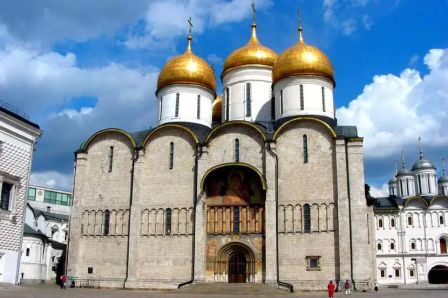 Успенский собор Московского Кремля. в 1475-1479 гг., при Иване III.Архитектор — Аристотель Фиораванти.В Успенском соборе проходили коронации русских царей и императоров.5.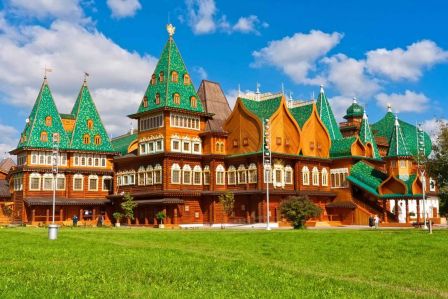 Дворец Алексея Михайловича в Коломенском. 1667-1672 гг.Построен в правление Алексея Михайловича.  Обветшал и был снесён после 1767года. Воссоздан в 2010г.8.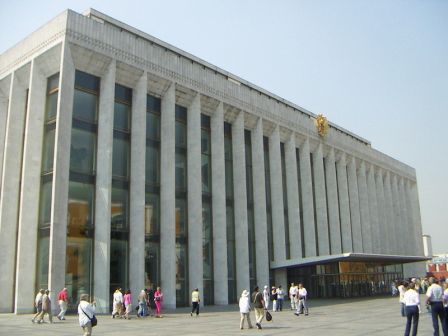 Государственный Кремлевский Дворец. Москва, 1961 год. Архитектор: М. Посохин и др.До 1992 года — Кремлёвский дворец съездов.Предназначался для проведения съездов КПСС, также выполнял функции площадки для театральных постановок, концертов и других общественных мероприятий. Открылся 17 октября 1961 года XXII съездом КПСС.После распада СССР дворец сохранил статус одной из самых престижных театрально-концертных площадок страны. В 1992 году был переименован в Государственный Кремлёвский дворец3.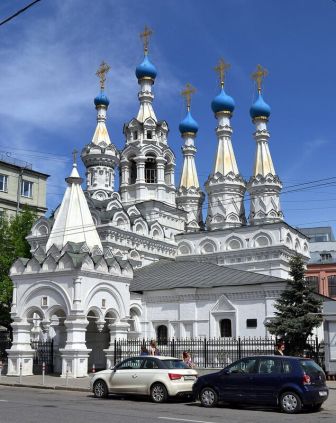 Московская церковь Рождества Богородицы в Путинках – последний шатровый храм.1649-1652. При Алексее МихайловичеПосле 1652 г. патриарх Никон запретил строить такие храмы.6.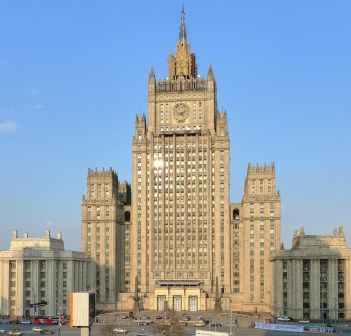 Здание Министерства иностранных дел. Москва. 1948-1953 гг. Архитекторы: В. Гельфрейх, М. Минкус.Одна из семи сталинских высоток.Сталинский ампир.9.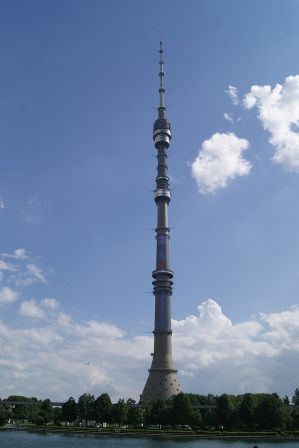 Останкинская телебашня.Москва.1963-1967 гг.Архитекторы: Баталов А., Бурдин Д., Шкуд М., Щипакин Л.